   Smer: Ginekološko – akušerska sestra   III godina   PITANJA: 1.Karlica žene2.Spoljni polni organi žene3.Unutrašnji polni organi žene4.Funkcija ženskih polnih organa i dojki5.Životno doba žene6.Menstrualni ciklus7.Gametogeneza8.Oplođenje9.Posteljica(građa i funkcija)10.Plodovi ovojci-plodova voda11.Promene na telu i u organizmu trudnice12.Dijagnoza trudnoće13.Određivanje starosti trudnoće i roka porođaja-Negelova formula14.Položaj, smeštaj ,držanje i stav ploda15.Znaci zrelosti odnosno donesenosti novorođenčeta16. Primena ultrazvuka u akušerstvu17.Amniocenteza u trudnoći18.Higijena u trudnoći19.Ishrana u trudnoći20.Savetovalište za trudnice21.Porođaj22.Faktori porođaja 23.Porođajna doba-prvo doba porođaja24. Porođajna doba-drugo doba porođaja25. Porođajna doba-treće doba porođaja26. Porođajna doba-četvrto doba porođaja27.Anestezija u akušerstvu28.Anestezija kod carskog reza29.Porođajni naduv i kefalhematom30.Asfiksija novorođenčeta31.Babinje-kliničke karakteristike babinja32.Babinje pranje(lohije)33.Postnatalna zaštita i kontracepcija34.Zdravstvena zaštita materinstva 35.Organizacija zdravstvene zaštite žena (ustanove i savetovalištva)	Praktični deo: Akušerstvo sa negom I1.Organizacija rada na akušerskom odeljenju2.Vođenje akušerske dokumentacije3.Određivanje termina porođaja 4.Spoljni pregled trudnice:inspekcija, palpacija,auskultacija5.Rad ginekološko-akušerske sestre u savetovalištu za trudnice6.Uzimanje vaginalnog sekreta za bakteriološki pregled 7.Vođenje porođaja8.Prihvatanje i prva nega novorođenčeta9.Ocena stanja novorođenčeta10.3naci odlubljivanja posteljice11.Nega babinjare12.Prvi podoj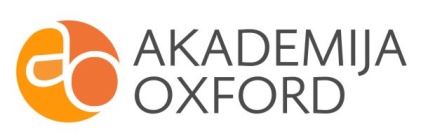 